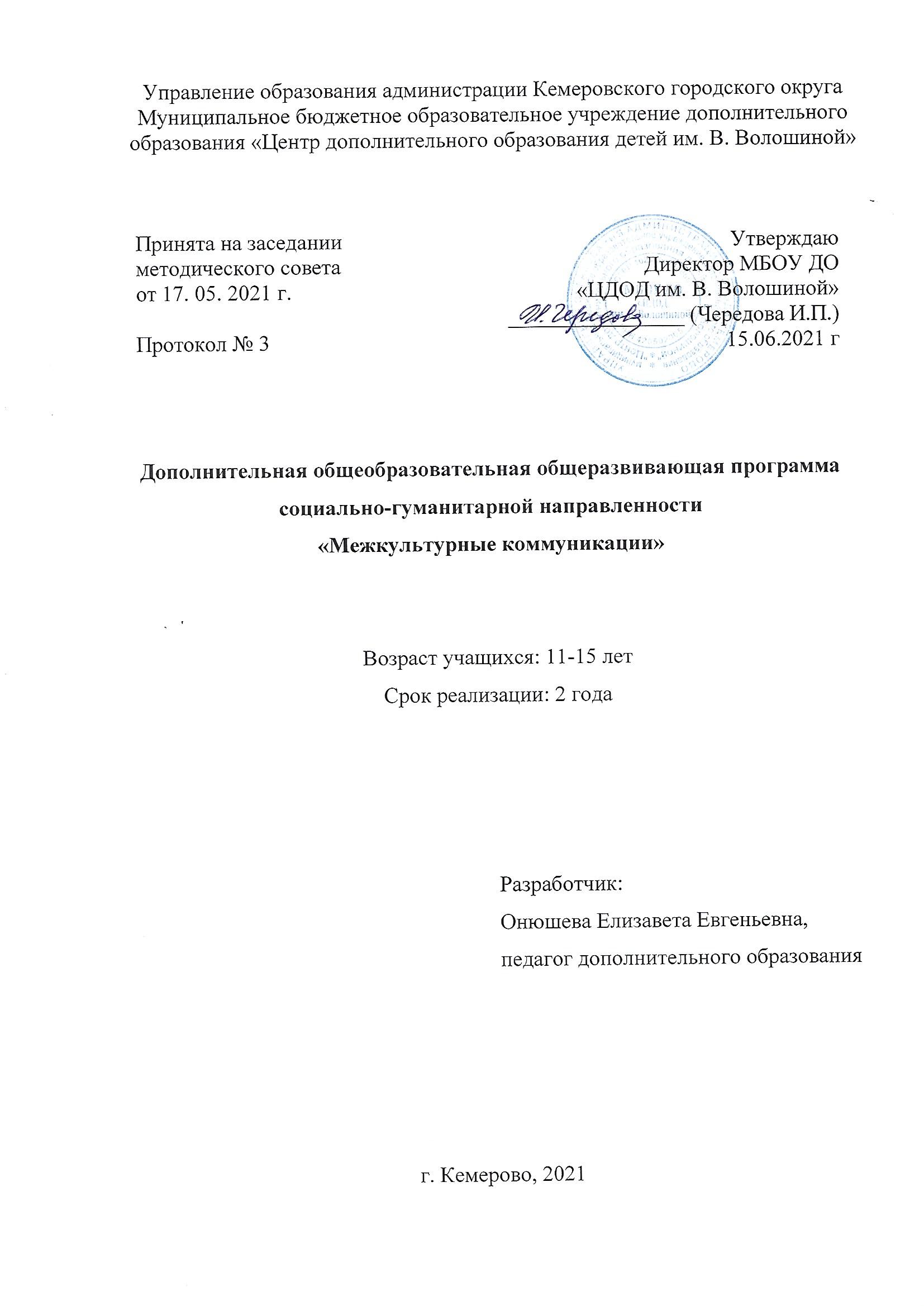 СодержаниеПояснительная записка………………………………………………………...3Цель и задачи программы……………………………………………………...5Содержание программы………………………………………………………..7Планируемые результаты……………………………………………………..23Условия реализации программы……………………………………………..31Формы контроля………………………………………………………………31Оценочные материалы………………………………………………………..31Методические материалы……………………………………………………..32Список литературы………………………………..…………………………..37ПОЯСНИТЕЛЬНАЯ ЗАПИСКАДополнительная общеобразовательная общеразвивающая программа «Межкультурные коммуникации» социально-гуманитарной направленности базового уровня.Актуальность программы: Дополнительная общеобразовательная общеразвивающая программа «Межкультурные коммуникации» (далее – МКК) направлена на обучение детей основам этнокультурной компетенции. В программе большое количество часов посвящено практической деятельности, которая способствует лучшему закреплению теоретических знаний. Программа по основам межкультурных коммуникаций отвечает развивающимся сегодня процессам глобализации, усилению миграционных потоков, развитию технических средств коммуникации, делающих доступными использование безграничного количества источников информации – от зарубежных СМИ до общения с иностранными сверстниками. Понимание культурных закономерностей позволит более адекватно оценивать понимание поступающей информации.В основе программы труды специалистов по основам межкультурной коммуникации (Т.Г. Грушевицкая, В.Д. Попков, А.Л. Садохин), что позволяет, изучив опыт теоретиков и практиков, выстроить обучение по программе, уделив повышенное внимание основным проблемам и в области межкультурных коммуникаций, раскрыть особенности вербальных и невербальных средств межкультурных коммуникаций.Программа разработана с учетом нормативно-правовой базы: – Законом Российской Федерации «Об образовании» (Федеральный закон от 29 декабря 2012 г. № 273-ФЗ); – Приказом Министерства просвещения РФ от 9 ноября 2018 г. № 196 «Об утверждении порядка организации и осуществления образовательной деятельности по дополнительным общеобразовательным программам»; – Концепцией развития дополнительного образования детей (Распоряжение Правительства РФ от 4 сентября 2014 г. № 1726-р); – Письма Министерства образования и науки РФ от 18.11.2015 № 09-3242 «Методические рекомендации по проектированию дополнительных общеразвивающих программ (включая разноуровневые программы); – Постановления Главного государственного санитарного врача РФ от 4 июля 2014 г. № 41 об утверждении СанПиН 2.4.4.3172-14 «Санитарно-эпидемиологические требования к устройству, содержанию и организации режима работы образовательных организаций дополнительного образования детей»;– Приказа Минобрнауки России от 23.08.2017 №816 «Об утверждении Порядка применения организациями, осуществляющими образовательную деятельность, электронного обучения, дистанционных образовательных технологий при реализации образовательных программ»; – Локальных актов Центра: Устав, Учебный план, Правила внутреннего трудового распорядка, инструкции по технике безопасности;– Положения о дополнительной общеразвивающей программы МБОУ ДО «Центр дополнительного образования детей им. В. Волошиной» (Протокол №2 от 30.05.2016 Педагогического совета).Отличительная особенность программы: Программа «Межкультурные коммуникации» включает в себя изучение следующих направлений: основы межкультурной коммуникации, историко-культурное наследие регионов мира, межкультурная толерантность. Это способствует комплексному обучению по программе, развитию многомерного мышления и позволяет сформировать представление о культурных процессах. Отличительной особенностью данной программы является частичное (или полное) применение электронного обучения и дистанционных образовательных технологий. Основные элементы системы электронного обучения и дистанционных образовательных технологий (ЭОиДОТ), используемые в работе видеоконференции (Skype, Zoom, Google Meet и др.), электронная почта.Адресат программы: учащиеся образовательных учреждений в возрасте 11-15 лет, проявляющие интерес к истории и традициям народов мира.Объём программы. 216 часов.Формы организации образовательного процесса: групповые занятия, которые будут проводиться в виде теоретических и практических занятий, деловых игр, выездных тематических занятий, самостоятельной работы, решении кейс-задач. При реализации программы (частично) применяется электронное обучение и дистанционные образовательные технологии.Форма обучения: очная (заочная и др.)Форма организации образовательной деятельности: занятия поводятся в группах. В каждой группе не больше 15 учащихся.При электронном обучении с применением дистанционных технологий продолжительность непрерывной непосредственно образовательной деятельности составляет не более 30 минут. Во время онлайн-занятия проводится динамическая пауза, гимнастика для глаз.Срок освоения программы. 2 года.Режим занятий. 2 раза в неделю по 3 часа.Цель программы: создание среды, мотивирующей условия для формирования у учащихся компетентности межкультурного диалога как основы построения сплочённого общества на основе ценностей культурного многообразия.Задачи:Образовательные:познакомить с теорией межкультурной коммуникации, особенностями становления и развития менталитета и культурных ориентиров разных стран мира и сформировать элементы IT-компетенций. Метапредметные: способствовать формированию у учащихся компетенций, необходимых для критического мышления, формулирования собственной точки зрения, грамотного изложения своей позиции, свободного и конструктивного обмена мнениями.Личностные:содействие формированию у учащихся общечеловеческих ценностей, уважения культурного многообразия, приверженности к диалогу и толерантности как основам построения социально сплочённого общества.Содержание программы «Межкультурные коммуникации»1-й год обучения2-й год обученияСодержание учебного плана1-й год обученияВведение в образовательную программу.Теория: Что такое межкультурная коммуникация? Возникновение МКК. Современные тенденции развития МКК.Практика: Игра «Межкультурная коммуникация».Формы контроля: Самостоятельная работа.ЭОиДОТ:Теория: Что такое межкультурная коммуникация? Возникновение МКК. Современные тенденции развития МКК на платформе Zoom. Практика: Игра «Межкультурная коммуникация» на платформе Zoom.Форма обратной связи: электронная почта педагога, WhatsApp.Форма контроля: Самостоятельная работа.Раздел 1. Основы межкультурной коммуникации.Тема 1.1. Понятие культуры.Теория: Понятие культуры, её основные характеристики и эволюция. Освоение культуры. Культура поведения, культурная идентичность. Практика: Круглый стол «Понятие культуры».Формы контроля: Самостоятельная работа.ЭОиДОТ:Теория: Понятие культуры, её основные характеристики и эволюция. Освоение культуры. Культура поведения, культурная идентичность на платформе Zoom. Практика: Круглый стол «Понятие культуры» на платформе Zoom.Форма обратной связи: электронная почта педагога, WhatsApp.Форма контроля: Самостоятельная работа.Тема 1.2. Понятие коммуникации.Теория: Понятие коммуникации, особенности и структура межкультурной коммуникации. Основные теории межкультурной коммуникации.Практика: Игра «Коммуникация – это …».Формы контроля: Викторина.ЭОиДОТ:Теория: Понятие коммуникации, особенности и структура межкультурной коммуникации. Основные теории межкультурной коммуникации на платформе Zoom. Практика: Игра «Коммуникация – это …» на платформе Zoom.Форма обратной связи: электронная почта педагога, WhatsApp.Форма контроля: Викторина.Тема 1.3. Проблемы межкультурных контактов.Теория: Классификации основных проблем межкультурных контактов. Причины, способы решения, примеры.Практика: Круглый стол «Межкультурные контакты сегодня».Формы контроля: Деловая игра.ЭОиДОТ:Теория: Классификации основных проблем межкультурных контактов. Причины, способы решения на платформе Zoom. Практика: Круглый стол «Межкультурные контакты сегодня» на платформе Zoom.Форма обратной связи: электронная почта педагога, WhatsApp.Форма контроля: Фронтальный опрос.Раздел 2. Частные аспекты межкультурной коммуникации.Тема 2.1. Вербальный канал коммуникации в межкультурном общении.Теория: Значение языка в коммуникации. Понятие межкультурного диалога. Типы диалога. Понятие межкультурного монолога. Стили вербальной коммуникации.Практика: Игра «Межкультурный диалог»Формы контроля: Зачёт.ЭОиДОТ:Теория: Значение языка в коммуникации. Понятие межкультурного диалога. Типы диалога. Понятие межкультурного монолога. Стили вербальной коммуникации на платформе Zoom. Практика: Игра «Межкультурный диалог» на платформе Zoom.Форма обратной связи: электронная почта педагога, WhatsApp.Форма контроля: Зачёт.Тема 2.2. Невербальный канал коммуникации в межкультурном общении.Теория: Понятие и значение невербальной коммуникации. Типы невербальных средств коммуникации. Формы и способы невербальной коммуникации. Язык жестов.Практика: Круглый стол «Применение способов невербальной коммуникации в России».Формы контроля: Фронтальный опрос.ЭОиДОТ:Теория: Понятие и значение невербальной коммуникации. Типы невербальных средств коммуникации. Формы и способы невербальной коммуникации. Язык жестов на платформе Zoom. Практика: Круглый стол «Применение способов невербальной коммуникации в России» на платформе Zoom.Форма обратной связи: электронная почта педагога, WhatsApp.Форма контроля: Фронтальный опрос.Тема 2.3. Стереотипы и предрассудки в межкультурной коммуникации.Теория: Понятие стереотипа. Механизмы возникновения. Виды стереотипов, достоинства и недостатки стереотипов. Понятие предрассудка. Формы предрассудков. Практика: Игра «Стереотипы и предрассудки в межкультурном общении».Формы контроля: Кейс-задача.ЭОиДОТ:Теория: Понятие стереотипа. Механизмы возникновения. Виды стереотипов, достоинства и недостатки стереотипов. Понятие предрассудка. Формы предрассудков на платформе Zoom. Практика: Игра «Стереотипы и предрассудки в межкультурном общении» на платформе Zoom.Форма обратной связи: электронная почта педагога, WhatsApp.Форма контроля: Кейс-задача.Раздел 3. Особенности становления и развития европейской культуры.Тема 3.1. Культура первобытного общества.Теория: Понятие первобытного общества, хронология, отличия человека от животного. Гипотезы происхождения искусства. Виды искусств. Понятие религии. Виды первобытных религиозных верований. Практика: Игра «Первобытное искусство».Формы контроля: Викторина.ЭОиДОТ:Теория: Гипотезы происхождения искусства. Виды искусств. Понятие религии. Виды первобытных религиозных верований на платформе Zoom. Практика: Игра «Первобытное искусство» на платформе Zoom.Форма обратной связи: электронная почта педагога, WhatsApp.Форма контроля: Викторина.Тема 3.2. Культуры Древнего мира.Теория: Понятие цивилизации. Первичные цивилизации: Древний Египет (географические особенности, религиозные особенности, искусство), Древняя Индия (географические особенности, кастовая система, основные понятия в буддизме), Китай (географические условия, особенности государственного устройства, основные понятия в конфуцианстве). Культура и достижения Древней Греции и Древнего Рима.Практика: Круглый стол «Религия Древнего Египта».Формы контроля: Самостоятельная работа.ЭОиДОТ:Теория: Понятие цивилизации. Первичные цивилизации: Древний Египет (географические особенности, религиозные особенности, искусство), Древняя Индия (географические особенности, кастовая система, основные понятия в буддизме), Китай (географические условия, особенности государственного устройства, основные понятия в конфуцианстве). Культура и достижения Древней Греции и Древнего Рима на платформе Zoom. Практика: Круглый стол «Религия Древнего Египта» на платформе Zoom.Форма обратной связи: электронная почта педагога, WhatsApp.Форма контроля: Самостоятельная работа.Тема 3.3. Культура Средневековья.Теория: Понятие Средневековья, хронология. Первые университеты, принципы обучения. Архитектурные особенности. Готический стиль. Положение христианства в Средние века. Практика: Игра «Первые университеты».Формы контроля: Зачёт.ЭОиДОТ:Теория: Понятие Средневековья, хронология. Первые университеты, принципы обучения. Архитектурные особенности. Готический стиль. Положение христианства в Средние века на платформе Zoom. Практика: Игра «Первые университеты» на платформе Zoom.Форма обратной связи: электронная почта педагога, WhatsApp.Форма контроля: Зачёт.Тема 3.4. Культура Возрождения.Теория: Понятие Возрождения (Ренессанс), хронология, причины. Основные представители (Д. Алигьери, Ф. Петрарка, Дж. Боккаччо, Джотто, Боттичелли, Рафаэль и др.). Особенности Северного Возрождения. Понятие реформации, её влияние. Практика: Викторина «Живопись Ренессанса».Формы контроля: Фронтальный опрос.ЭОиДОТ:Теория: Понятие Возрождения (Ренессанс), хронология, причины. Основные представители (Д. Алигьери, Ф. Петрарка, Дж. Боккаччо, Джотто, Боттичелли, Рафаэль и др.). Особенности Северного Возрождения. Понятие реформации, её влияние на платформе Zoom. Практика: Викторина «Живопись Ренессанса» на платформе Zoom.Форма обратной связи: электронная почта педагога, WhatsApp.Форма контроля: Фронтальный опрос.Тема 3.5. Культура Нового времени.Теория: Понятие Эпохи Просвещения, хронология, основные представители. Классицизм в искусстве. Романтизм и сентиментализм в искусстве. Отличия барокко от рококо, основные представители. Культура и наука в XIX веке (символизм, натурализм, импрессионизм). Практика: Круглый стол «Знаменитые импрессионисты».Формы контроля: Зачёт.ЭОиДОТ:Теория: Понятие Эпохи Просвещения, хронология, основные представители. Классицизм в искусстве. Романтизм и сентиментализм в искусстве. Отличия барокко от рококо, основные представители. Культура и наука в XIX веке (символизм, натурализм, импрессионизм) на платформе Zoom. Практика: Круглый стол «Знаменитые импрессионисты» на платформе Zoom.Форма обратной связи: электронная почта педагога, WhatsApp.Форма контроля: Зачёт.Раздел 4. Особенности становления и развития авраамических религий.Тема 4.1. Иудейская культура.Теория: История происхождения, хронология, география. Символы иудаизма. 10 заповедей Моисея. Главные святыни. Культурные особенности.  Практика: Круглый стол «Символы иудаизма».Формы контроля: Фронтальный опрос.ЭОиДОТ:Теория: История происхождения, хронология, география. Символы иудаизма. 10 заповедей Моисея. Главные святыни. Культурные особенности на платформе Zoom. Практика: Круглый стол «Символы иудаизма» на платформе Zoom.Форма обратной связи: электронная почта педагога, WhatsApp.Форма контроля: Фронтальный опрос.Тема 4.2. Христианская культура.Теория: Понятие христианства. Разделение христианства на западное и восточное. Христианские святыни и священные писания. Основные характеристики и культурные особенности православия. Основные характеристики и особенности католицизма (до и после Реформации). Понятие протестантизм, причины возникновения, влияние на христианский мир. Архитектурные особенности христианских религиозных сооружений. Положение христианства в современном мире.Практика: Круглый стол «7 таинств христианства».Формы контроля: Самостоятельная работа.ЭОиДОТ:Теория: Понятие христианства. Разделение христианства на западное и восточное. Христианские святыни и священные писания. Основные характеристики и культурные особенности православия. Основные характеристики и особенности католицизма (до и после Реформации). Понятие протестантизм, причины возникновения, влияние на христианский мир. Архитектурные особенности христианских религиозных сооружений. Положение христианства в современном мире на платформе Zoom. Практика: Круглый стол «7 таинств христианства» на платформе Zoom.Форма обратной связи: электронная почта педагога, WhatsApp.Форма контроля: Самостоятельная работа.Тема 4.3. Арабо-мусульманская культура.Теория: Символы арабо-мусульманской культуры. Истоки ислама, хронология. Деятельность пророка Мухаммеда. Раскол на суннитов и шиитов, отличия. 5 заповедей ислама. Особенности искусства. Жизненный уклад мусульман. Современное положение ислама в мире. Практика: Игра «Символы исламской культуры».Формы контроля: Зачёт.ЭОиДОТ:Теория: Символы арабо-мусульманской культуры. Истоки ислама, хронология. Деятельность пророка Мухаммеда. Раскол на суннитов и шиитов, отличия. 5 заповедей ислама. Особенности искусства. Жизненный уклад мусульман. Современное положение ислама в мире на платформе Zoom. Практика: Игра «Символы исламской культуры» на платформе Zoom.Форма обратной связи: электронная почта педагога, WhatsApp.Форма контроля: Зачёт.2-й год обученияРаздел 1. Культура России.Тема 1.1. Историко-культурное наследие России.Теория: Понятие объекта историко-культурного наследия, виды. Церковная архитектура России. Классицизм (академизм) в русском искусстве (архитектура, наука, литература). Жанр исторического портрета. Особенности стиля ампир в России. Модернизм в русской культуре XIX века. Основные литературные направления XIX века (символизм, акмеизм). Особенности футуристического стиля в российской культуре. Абстракционизм в России. Достижения русского театра и балета в XIX веке. Особенности советской культуры в ХХ веке.   Практика: Игра «Советская архитектура».Формы контроля: Фронтальный опрос.ЭОиДОТ:Теория: Понятие объекта историко-культурного наследия, виды. Церковная архитектура России. Классицизм (академизм) в русском искусстве (архитектура, наука, литература). Жанр исторического портрета. Особенности стиля ампир в России. Модернизм в русской культуре XIX века. Основные литературные направления XIX века (символизм, акмеизм). Особенности футуристического стиля в российской культуре. Абстракционизм в России. Достижения русского театра и балета в XIX веке. Особенности советской культуры в ХХ веке на платформе Zoom. Практика: Игра «Советская архитектура» на платформе Zoom.Форма обратной связи: электронная почта педагога, WhatsApp.Форма контроля: Фронтальный опрос.Тема 1.2. Этническое разнообразие России.Теория: Понятие этноса и нации. Географическое расположение этнических групп в России, особенности жизненного уклада. Политика государства в отношении коренных малочисленных народов. Коренные народы Кемеровской области-Кузбасса (шорцы, телеуты, сибирские татары), традиции.Практика: Круглый стол «Этническая карта России».Формы контроля: Учебный проект.ЭОиДОТ:Теория: Понятие этноса и нации. Географическое расположение этнических групп в России, особенности жизненного уклада. Политика государства в отношении коренных малочисленных народов. Коренные народы Кемеровской области-Кузбасса (шорцы, телеуты, сибирские татары), традиции на платформе Zoom. Практика: Круглый стол «Этническая карта России» на платформе Zoom.Форма обратной связи: электронная почта педагога, WhatsApp.Форма контроля: Учебный проект.Тема 1.3. Особенности культурного развития российского региона в XXI веке.Теория: Современное искусство в России XXI века (архитектура, литература, театр, кинематограф). Проекты, направленные на развитие культурного разнообразия регионов. Понятие культурного кластера. Культурный кластер Кемеровской области-Кузбасса, особенности устройства.Практика: Круглый стол «Российской кино».Формы контроля: Зачёт.ЭОиДОТ:Теория: Современное искусство в России XXI века (архитектура, литература, театр, кинематограф). Проекты, направленные на развитие культурного разнообразия регионов. Понятие культурного кластера. Культурный кластер Кемеровской области-Кузбасса, особенности устройства на платформе Zoom. Практика: Круглый стол «Российской кино» на платформе Zoom.Форма обратной связи: электронная почта педагога, WhatsApp.Форма контроля: Зачёт.Раздел 2. Современное страноведение.Тема 2.1. Культурные особенности стран Западной Европы.Теория: Культурные особенности Англии, Франции, Германии, Нидерландов, Швейцарии, Австрии, Финляндии (географические особенности, традиций, архитектурные стили, особенности менталитета, культура общения, характеристики жизненного уклада, место религии, культурная политика стран).Практика: Игра «Гастрономические предпочтения стран Западной Европы».Формы контроля: Фронтальный опрос.ЭОиДОТ:Теория: Культурные особенности Англии, Франции, Германии, Нидерландов, Швейцарии, Австрии, Финляндии (географические особенности, традиций, архитектурные стили, особенности менталитета, культура общения, характеристики жизненного уклада, место религии, культурная политика стран) на платформе Zoom. Практика: Игра «Гастрономические предпочтения стран Западной Европы» на платформе Zoom.Форма обратной связи: электронная почта педагога, WhatsApp.Форма контроля: Фронтальный опрос.Тема 2.2. Культурные особенности стран Восточной Европы.Теория: Культурные особенности Белоруссии, Болгарии, Венгрии, Польши, Украины, Сербии, Черногории (географические особенности, традиций, архитектурные стили, особенности менталитета, культура общения, характеристики жизненного уклада, место религии, культурная политика стран). Практика: Круглый стол «Экономический потенциал стран Восточной Европы».Формы контроля: Учебный проект.ЭОиДОТ:Теория: Культурные особенности Белоруссии, Болгарии, Венгрии, Польши, Украины, Сербии, Черногории (географические особенности, традиций, архитектурные стили, особенности менталитета, культура общения, характеристики жизненного уклада, место религии, культурная политика стран) на платформе Zoom. Практика: Круглый стол «Экономический потенциал стран Восточной Европы» на платформе Zoom.Форма обратной связи: электронная почта педагога, WhatsApp.Форма контроля: Учебный проект.Тема 2.3. Культурные особенности скандинавских стран.Теория: Культурные особенности Дании, Норвегии, Швеции (географические особенности, традиций, архитектурные стили, особенности менталитета, культура общения, характеристики жизненного уклада, место религии, культурная политика стран). Практика: Викторина «Достижения скандинавских стран в образовании».Формы контроля: Тест.ЭОиДОТ:Теория: Культурные особенности Дании, Норвегии, Швеции (географические особенности, традиций, архитектурные стили, особенности менталитета, культура общения, характеристики жизненного уклада, место религии, культурная политика стран) на платформе Zoom. Практика: Викторина «Достижения скандинавских стран в образовании» на платформе Zoom.Форма обратной связи: электронная почта педагога, WhatsApp.Форма контроля: Тест.Тема 2.4. Культурные особенности Северной и Южной Америки.Теория: Культурные особенности Соединённых Штатов Америки, Канады, Аргентины, Бразилии, Мексики, Кубы (географические особенности, традиций, архитектурные стили, особенности менталитета, культура общения, характеристики жизненного уклада, место религии, культурная политика стран). Практика: Круглый стол «Успехи экономического развития стран Северной Америки».Формы контроля: Самостоятельная работа.ЭОиДОТ:Теория: Культурные особенности Соединённых Штатов Америки, Канады, Аргентины, Бразилии, Мексики, Кубы (географические особенности, традиций, архитектурные стили, особенности менталитета, культура общения, характеристики жизненного уклада, место религии, культурная политика стран) на платформе Zoom. Практика: Круглый стол «Успехи экономического развития стран Северной Америки» на платформе Zoom.Форма обратной связи: электронная почта педагога, WhatsApp.Форма контроля: Самостоятельная работа.Тема 2.5. Культурные особенности восточных стран.Теория: Культурные особенности Израиля, Турции, Японии, КНР, Южная Корея (географические особенности, традиций, архитектурные стили, особенности менталитета, культура общения, характеристики жизненного уклада, место религии, культурная политика стран).Практика: Круглый стол «Достижения массовой культуры Южной Кореи».Формы контроля: Учебный проект.ЭОиДОТ:Теория: Культурные особенности Израиля, Турции, Японии, КНР, Южной Кореи (географические особенности, традиций, архитектурные стили, особенности менталитета, культура общения, характеристики жизненного уклада, место религии, культурная политика стран) на платформе Zoom. Практика: Круглый стол «Достижения массовой культуры Южной Кореи» на платформе Zoom.Форма обратной связи: электронная почта педагога, WhatsApp.Форма контроля: Учебный проект.Раздел 3. Интеграционные объединения в современном мире.Тема 3.1. Организация объединённых наций.Теория: Понятие организации объединенных наций. Причины появления, основные положения и достижения, особенности работы. Деятельности России в ООН.  Практика: Деловая игра «Заседание ООН».Формы контроля: Фронтальный опрос.ЭОиДОТ:Теория: Понятие организации объединенных наций. Причины появления, основные положения и достижения, особенности работы. Деятельность России в ООН на платформе Zoom. Практика: Деловая игра «Заседание ООН» на платформе Zoom.Форма обратной связи: электронная почта педагога, WhatsApp.Форма контроля: Фронтальный опрос.Тема 3.2. Содружество независимых государств.Теория: Понятие содружества независимых государств. Причины появления, основные положения и достижения, особенности работы. Деятельность России в СНГ.Практика: Деловая игра «Содружество независимых государств».Формы контроля: Викторина.ЭОиДОТ:Теория: Понятие содружества независимых государств. Причины появления, основные положения и достижения, особенности работы. Деятельность России в СНГ на платформе Zoom. Практика: Деловая игра «Содружество независимых государств» на платформе Zoom.Форма обратной связи: электронная почта педагога, WhatsApp.Форма контроля: Викторина.Тема 3.3. Совет Европы.Теория: Понятие совета Европы. Причины появления, основные положения и достижения, особенности работы. Деятельность России в совете Европы.Практика: Деловая игра «Заседания совета Европы».Формы контроля: Самостоятельная работа.ЭОиДОТ:Теория: Понятие совета Европы. Причины появления, основные положения и достижения, особенности работы. Деятельность России в совете Европы  на платформе Zoom. Практика: Деловая игра «Заседания совета Европы» на платформе Zoom.Форма обратной связи: электронная почта педагога, WhatsApp.Форма контроля: Самостоятельная работа.Тема 3.4. Участие России в интеграционных объединениях.Теория: Деятельность России в БРИКС, АТЭС, ШОС, ВТО. Основные положения и достижения, особенности работы. Практика: Игра «Заседание АТЭС».Формы контроля: Учебный проект.ЭОиДОТ:Теория: Деятельность России в БРИКС, АТЭС, ШОС, ВТО. Основные положения и достижения, особенности работы на платформе Zoom. Практика: Игра «Заседание АТЭС» на платформе Zoom.Форма обратной связи: электронная почта педагога, WhatsApp.Форма контроля: Учебный проект.Раздел 4. Межкультурная толерантность.Тема 4.1. Понятие толерантности.Теория: Понятие толерантности. Проявления толерантности в межкультурных коммуникациях. Понятие культурного шока, механизмы его развития. Практика: Круглый стол «Культурный шок в XXI веке, возможен ли?».Формы контроля: Фронтальный опрос.ЭОиДОТ:Теория: Понятие толерантности. Проявления толерантности в межкультурных коммуникациях. Понятие культурного шока, механизмы его развития на платформе Zoom. Практика: Круглый стол «Культурный шок в XXI веке, возможен ли?» на платформе Zoom.Форма обратной связи: электронная почта педагога, WhatsApp.Форма контроля: Фронтальный опрос.Тема 4.2. Толерантность в межкультурной коммуникации.Теория: Основные барьеры, сдерживающие процесс межкультурной коммуникации. Понятие интолерантности, основные формы. Принцип диалога в МКК. Этапы формирования толерантных установок.Практика: Игра «Диалог в МКК».Формы контроля: Викторина.ЭОиДОТ:Теория: Основные барьеры, сдерживающие процесс межкультурной коммуникации. Понятие интолерантности, основные формы. Принцип диалога в МКК. Этапы формирования толерантных установок на платформе Zoom. Практика: Игра «Диалог в МКК» на платформе Zoom.Форма обратной связи: электронная почта педагога, WhatsApp.Форма контроля: Викторина.Тема 4.3. Современные особенности и тенденции в развитии межкультурной коммуникации.Теория: Методы обучения межкультурной коммуникации - просвещение, ориентирование, моделирование. Понятие межкультурный тренинг. Основные техники – информационная, симуляционная, практическое выполнение заданий, групподинамические упражнения. Практика: Ролевая игра «Формирование межкультурной коммуникации».Формы контроля: Зачёт.ЭОиДОТ:Теория: Методы обучения межкультурной коммуникации - просвещение, ориентирование, моделирование. Понятие межкультурный тренинг. Основные техники – информационная, симуляционная, практическое выполнение заданий, групподинамические упражнения на платформе Zoom. Практика: Ролевая игра «Формирование межкультурной коммуникации» на платформе Zoom.Форма обратной связи: электронная почта педагога, WhatsApp.Форма контроля: Зачёт.Планируемые результатыМониторинг результатов обучения и личностного развития учащихся по дополнительной образовательной программе «Межкультурной коммуникации»Определение учебных результатов по дополнительной образовательной программе заключается в следующем: совокупность измеряемых показателей (теоретическая, практическая подготовка, общеучебные умения и навыки) оценивается по степени выраженности (от минимальной до максимальной). Для удобства выделенные уровни обозначаются соответствующими тестовыми баллами (1-10 баллов).Таблица 1. Мониторинг результатов обучения учащихся по дополнительной образовательной программе «Межкультурные коммуникации»Комментарий к таблице 1 «Мониторинг предметных, метапредметных, личностных результатов учащихся по дополнительной образовательной программе «Межкультурные коммуникации». Графа «Показатели» (оцениваемые параметры) фиксирует то, что оценивается. Это те требования, которые предъявляются к учащемуся в процессе освоения им дополнительной общеразвивающей программы «Межкультурные коммуникации». Графа «Критерии» содержит совокупность признаков, на основании которых дается оценка искомых показателей и устанавливается степень соответствия реальных знаний, умений и навыков, учащихся тем требованиям, которые заданы программой.1-я группа показателей – Предметные результаты. Данная группа показателей включает теоретическую и практическую подготовку учащихся.1.1 Теоретическая подготовка учащихся. Она включает теоретические знания по программе «Межкультурные коммуникации».По окончании первого года обучения, учащиеся знают: основные понятия и особенности межкультурной коммуникации; способы решения конфликтных ситуаций; историю развития европейской культуры; основные характеристики авраамических религий. По окончании второго года обучения, учащиеся знают: историю, объекты историко-культурного наследия и основные достопримечательности России; культурные особенности и ментальные характеристики разных стран мира; способы формирования межкультурной толерантности.1.2 Практическая подготовка учащихся. Она включает практические умения и навыки, предусмотренные программой «Межкультурные коммуникации»:К концу первого года обучения учащиеся умеют:классифицировать и оценивать проблемы межкультурных контактов;пользоваться невербальными каналами коммуникации в межкультурном общении. К концу второго года обучения учащиеся умеют:извлекать нужную информацию из разных видов источников для составления проектов, представляющих культурные особенности разных стран мира;определять архитектурные стили объектов историко-культурного наследия.2-я группа показателей – Метапредметные результаты.Познавательные умения:умение осуществлять расширенный поиск информации с использованием различных источников, формирование элементов IT-компетенции;умение идентифицировать проблемы и четко формулировать их суть;умение осуществлять сравнение, анализ, синтез, обобщение, классификацию, устанавливать аналогии и причинно-следственные связи, строить рассуждения.Коммуникативные умения:умение продуктивно участвовать в групповых обсуждениях;способность формулировать и аргументировать собственное мнение и позицию;умение выступать перед аудиторией.Регулятивные умения:умение ставить ясные измеримые цели;умение самостоятельно планировать свою деятельность;умение самостоятельно оценивать и принимать решения, контролировать и корректировать деятельность, выбирать успешные стратегии в различных ситуациях.3-я группа показателей – Личностные результаты.Личностное развитие учащегося:наличие познавательного интереса к прошлому родного края;положительное отношение к историко-культурному наследию родного края и страны.Графа «Степень выраженности оцениваемого качества» включает перечень возможных уровней освоения учащимися программного материала и общеучебных умений и навыков – от низкого до высокого.Низкий уровень:– объем усвоенных знаний составляет у учащегося менее ½ объема знаний, предусмотренных программой;– объем усвоенных умений и навыков у учащегося составляет менее ½, предусмотренной программой;учащийся испытывает серьезные затруднения при поиске информации;учащийся испытывает серьезные затруднения при идентификации проблемы и ее формулировании;учащийся испытывает серьезные затруднения при осуществлении сравнения, анализа, синтеза, обобщения, классификации, установлении аналогии и причинно-следственных связей, построении рассуждений.учащийся избегает участия в групповых обсуждениях;учащийся испытывает серьезные затруднения при формулировании и аргументации собственного мнения и позиции;учащийся избегает выступлений перед аудиторией, стесняется.учащийся испытывает серьезные затруднения при постановке цели;учащийся испытывает серьезные затруднения при планировании своей деятельности, нуждается в постоянном контроле и помощи педагога;учащийся с трудом оценивает и принимает собственные решения, контролирует и корректирует деятельность, выбирает стратегии в различных ситуациях, нуждается в помощи и контроле педагога;учащийся не проявляет познавательного интереса к прошлому родного края;учащийся не проявляет положительное отношение к историко-культурному наследию родного края.Средний уровень: – объем усвоенных знаний составляет у учащегося более ½ объема знаний, предусмотренных программой;– объем усвоенных умений и навыков у учащегося составляет более ½, предусмотренной программой;учащийся иногда испытывает трудности при осуществлении поиска информации с использованием различных источников;учащийся иногда испытывает трудности при идентификации проблемы и ее формулировании;учащийся иногда испытывает трудности при осуществлении сравнения, анализа, синтеза, обобщения, классификации, установлении аналогии и причинно-следственных связей, построении рассуждений;учащийся иногда испытывает трудности при участии в групповых обсуждениях;учащийся иногда испытывает трудности в формулировании и аргументации собственного мнения и позиции;учащийся иногда стесняется выступать перед аудиторией.учащийся иногда нуждается в помощи педагога при постановке цели;учащийся планирует свою деятельность, иногда нуждается помощи и контроле педагога;учащийся самостоятельно оценивает и принимает решения, контролирует и корректирует деятельность, выбирает стратегии в различных ситуациях, иногда нуждается в помощи педагога.учащийся иногда не проявляет познавательного интереса к прошлому родного края;учащийся иногда не проявляет положительное отношение к историко-культурному наследию родного края.Высокий уровень:– учащийся усвоил практически весь объем знаний, предусмотренных программой;– учащийся усвоил практически весь объем умений и навыков, предусмотренной программой;учащийся осуществляет расширенный поиск информации с использованием различных источников;учащийся умеет идентифицировать проблемы и четко формулировать их суть;учащийся умеет осуществлять сравнение, анализ, синтез, обобщение, классификацию, устанавливать аналогии и причинно-следственные связи, строить рассуждения.учащийся умеет продуктивно участвовать в групповых обсуждениях;учащийся формулирует и аргументирует собственное мнение и позицию;учащийся умеет выступать перед аудиторией.учащийся умеет ставить ясные измеримые цели;учащийся самостоятельно планирует свою деятельность;учащийся самостоятельно оценивает и принимает решения, контролирует и корректирует деятельность, выберет успешные стратегии в различных ситуациях.учащийся постоянно проявляет познавательный интерес к прошлому родного края и страны;учащийся постоянно проявляет положительное отношение к историко-культурному наследию родного края и страны.Графа «Баллы» отражает тот балл, который в наибольшей мере соответствует той или иной степени выраженности оцениваемого критерия (уровню).Напротив каждого уровня необходимо поставить тот балл, который, по мнению педагога, в наибольшей мере соответствует тот или иной степени выраженности оцениваемого критерия (низкому уровню соответствует 1 балл, среднему – 5 баллов, высокому – 10 баллов).Суммарный итог, определяемый путем подсчета итогового балла, дает возможность определить уровень оцениваемого качества у конкретного учащегося и отследить реальную степень соответствия того, что учащиеся усвоили, заданным требованиям, а также внести коррективы в образовательную деятельность.Общее количество набранных баллов по мониторингу соответствует уровню:92-130 баллов – высокий уровень освоения программы.53-91 баллов – средний уровень освоения программы.13-52 баллов – низкий уровень освоения программы.Мониторинг результатов обучения и личностного развития учащихся по дополнительной образовательной программе «Межкультурные коммуникации» требует документального оформления полученных результатов на каждого учащегося. С этой целью оформляется диагностическая карта учета динамики результатов обучения и личностных качеств развития учащихся. Карта заполняется два раза в год.Индивидуальная карточка учета результатов обучения ребенка 
по дополнительной общеобразовательной программе «Межкультурные коммуникации»Фамилия, имя ребенка _______________________________________________Возраст ___________________________________________________________Дата начала обучения _____________________________________________Условия реализации программы. Для успешной реализации программы необходимы: кабинет, оборудованный для занятий; мультимедийное оборудование; маркерная доска, маркеры; методический материал: наглядный, раздаточный, контрольный; специальная литература: книги, справочные материалы, интернет-источники. Для реализации программы необходимы: учебный кабинет, оборудование для демонстрации фильмов и презентаций. Формы контроля: самостоятельная работа, викторина, зачёт, фронтальный опрос, тестирование, учебный проект, деловая игра, кейс-задание.Оценочные материалы: тест; вопросы для зачета; задания для самостоятельной работы; вопросы для фронтального опроса; задания для учебных проектов, деловых игр и кейс-заданий.Методическое обеспечение дополнительной общеразвивающей программы «Межкультурные коммуникации»1-й год обучения2-й год обученияСсылки на обучающие цифровые образовательные ресурсы1-й год обучения2-й год обученияСписок литературы для педагоговАнтонов В.И., Ямпилова З.С. Проблема стереотипов как один из барьеров в контексте коммуникации культур // Россия и Запад: диалог культур. М., Вып. 7.Белая Е.Н. Теория и практика межкультурной коммуникации. М., 2011.Бондырева С.К., Колесов Д.В. Толерантность (введение в проблему). М., 2003.Грушевицкая Т.Г, Попков В.Д., Садохин А.П. Основы межкультурной коммуникации. М., 2002.Зинченко В.Г., Зусман В.Г., Кирнозе З.И. Межкультурная коммуникация. Системный подход. Н. Новгород, 2003.Золотухин В.М. Толерантность. Кемерово, 2001.Иконникова Н.К. Механизмы межкультурного восприятия // Социологические исследования. 1995. № 4.Ионин Л.Г. Социология культуры: путь в новое тысячелетие. М.: Логос, 2000. Казаринова Н.В., Погольша В.М. Межличностное общение: повседневные практики. СПб., 2000. Кочетков В.В. Психология межкультурных различий. М., 2002. Кроник А.А., Кроник Е.А. Психология человеческих отношений. М., 1998. Куликова Л.В. Коммуникативный стиль в межкультурном общении. М., 2009. Ларченко С.Г., Еремин С.Н. Межкультурное взаимодействие в историческом процессе. Новосибирск, 1991. Лебедева И. Введение в этническую и кросс-культурную психологию. М., 1999. Проблемы культурной идентичности: материалы международного теоретического семинара в Казани. Казань, 1998. Рёш О. Проблема стереотипов в межкультурной коммуникации // Россия и Запад: диалог культур. М., 1998. Вып. 6. Розенберг М. Эффективное общение без принуждения. М., 1996. Сергеев А.М. Коммуникации в культуре. Петрозаводск, 1996. Соколов А.В. Введение в теорию социальной коммуникации. СПб., 1996. Сорокин Ю.А. Этническая конфликтология. Самара, 1994. Стерши И.А. Коммуникативное поведение в структуре национальной культуры // Этнокультурная специфика языкового сознания. М., 1996. Стефанетсо Т.Е. Этнопсихология. М., 2003. Сухарев В.А., Сухарев М.В. Психология народов и наций. Донецк, 1997.Список литературы для учащихсяГрушевицкая Т.Г, Попков В.Д., Садохин А.П. Основы межкультурной коммуникации. М., 2002.Золотухин В.М. Толерантность. Кемерово, 2001.Розенберг М. Эффективное общение без принуждения. М., 1996.Сергеев А.М. Коммуникации в культуре. Петрозаводск, 1996.Организация объединённых наций по вопросам образования, науки и культуры [Электронный ресурс] // https://ru.unesco.org/№ п/пНаименование раздела, темыКоличество часовКоличество часовКоличество часовКоличество часовФорма контроля№ п/пНаименование раздела, темыВсегоТеорияПрактикаПрактикаФорма контроляВведение в образовательную программу3221Самостоятельная работа1.Раздел 1. Основы межкультурной коммуникации361212241.1.Понятие культуры. 9336Викторина 1.2.Понятие коммуникации. 12339Тест1.3.Проблемы межкультурных контактов.15669Деловая игра2.Раздел 2. Частные аспекты межкультурной коммуникации. 361212242.1Вербальный канал коммуникации в межкультурном общении12339Зачет2.2.Невербальный канал коммуникации в межкультурном общении12339Фронтальный опрос2.3Стереотипы и предрассудкив межкультурной коммуникации12666Кейс-задача3. Раздел 3. Особенности становления и развития европейской культуры963333633.1.Культура первобытного общества186612Викторина3.2.Культуры Древнего мира249915Самостоятельная работа3.3.Культура Средневековья186612Зачет3.4.Культура Возрождения 186612Фронтальный опрос3.5.Культура Нового времени186612Зачет4.Раздел 4. Особенности становления и развития авраамических религий451515304.1.Иудейская культура12339Фронтальный опрос4.2.Христианская культура186612Тест4.3.Арабо-мусульманская культура15669ЗачетИтого часовИтого часов2167474142№ п/пНаименование раздела, темыКоличество часовКоличество часовКоличество часовКоличество часовФорма контроля№ п/пНаименование раздела, темыВсегоТеорияПрактикаПрактикаФорма контроля1.Раздел 1. Культура России601818421.1.Историко-культурное наследие России30121218Фронтальный опрос1.2.Этническое разнообразие России183315Учебный проект1.3.Особенности развития российского региона в XXI веке12339Зачет2.Раздел 2. Современное страноведение813030512.1.Культурные особенности стран Западной Европы 219912Фронтальный опрос2.2.Культурные особенности стран Восточной Европы12339Учебный проект2.3.Культурные особенности скандинавских стран15669Тест2.4.Культурные особенности Северной и Южной Америки219912Самостоятельная работа2.5.Культурные особенности восточных стран12339Учебный проект3.Раздел 3. Интеграционные объединения в современном мире421212303.1.Организация объединенных наций12339Фронтальный опрос3.2.Содружество независимых государств12339Викторина3.3.Совет Европы9336Самостоятельная работа3.4.Участие России в интеграционных объединениях  9336Учебный проект4.Раздел 4. Межкультурная толерантность331212214.1.Понятие толерантности 9336Фронтальный опрос4.2.Толерантность в межкультурной коммуникации12666Викторина4.3.Современные особенности и тенденции в развитии межкультурной толерантности12339ЗачётИтого часовИтого часов2167272144ПоказателиКритерииСтепень выраженности оцениваемого качестваОценкав баллахСпособы определениярезультатовобученияПредметные результатыПредметные результатыПредметные результатыПредметные результатыПредметные результатыТеоретическая подготовка ребенкаТеоретическая подготовка ребенкаТеоретическая подготовка ребенкаТеоретическая подготовка ребенкаТеоретическая подготовка ребенкаТеоретическиезнания по основнымразделам учебногопланапрограммыСоответствие теоретических знаний программным требованиямВысокий уровень 10 балловНаблюдение, анкетирование; зачёт; викторина; фронтальный опрос; самостоятельная работа; тестирование Теоретическиезнания по основнымразделам учебногопланапрограммыСоответствие теоретических знаний программным требованиямСредний уровень 5 балловНаблюдение, анкетирование; зачёт; викторина; фронтальный опрос; самостоятельная работа; тестирование Теоретическиезнания по основнымразделам учебногопланапрограммыСоответствие теоретических знаний программным требованиямНизкий уровень 1 балл Наблюдение, анкетирование; зачёт; викторина; фронтальный опрос; самостоятельная работа; тестирование Практическая подготовка ребенкаПрактическая подготовка ребенкаПрактическая подготовка ребенкаПрактическая подготовка ребенкаПрактическая подготовка ребенкаПрактические    умения и навыки, предусмотренные программой по основным   блокам.   Соответствие практических умений  и  навыков  программным требованиямВысокий уровень 10 балловНаблюдение,  творческая работа; учебный проектПрактические    умения и навыки, предусмотренные программой по основным   блокам.   Соответствие практических умений  и  навыков  программным требованиямСредний уровень 5 балловНаблюдение,  творческая работа; учебный проектПрактические    умения и навыки, предусмотренные программой по основным   блокам.   Соответствие практических умений  и  навыков  программным требованиямНизкий уровень 1 баллНаблюдение,  творческая работа; учебный проект2. Метапредметные результаты2. Метапредметные результаты2. Метапредметные результаты2. Метапредметные результаты2. Метапредметные результатыПознавательные уменияУмение осуществлять расширенный поиск информации с использованием различных источников, формирование элементов IT-компетенцииВысокий уровень 10 балловНаблюдение, анализПознавательные уменияУмение осуществлять расширенный поиск информации с использованием различных источников, формирование элементов IT-компетенцииСредний уровень 5 балловНаблюдение, анализПознавательные уменияУмение осуществлять расширенный поиск информации с использованием различных источников, формирование элементов IT-компетенцииНизкий уровень 1 баллНаблюдение, анализПознавательные уменияУмение идентифицировать проблемы и четко формулировать их сутьВысокий уровень 10 балловНаблюдение, анализПознавательные уменияУмение идентифицировать проблемы и четко формулировать их сутьСредний уровень 5 балловНаблюдение, анализПознавательные уменияУмение идентифицировать проблемы и четко формулировать их сутьНизкий уровень 1 баллНаблюдение, анализПознавательные уменияУмение осуществлять сравнение, анализ, синтез, обобщение, классификацию, устанавливать аналогии и причинно-следственные связи, строить рассужденияВысокий уровень 10 балловНаблюдение, анализПознавательные уменияУмение осуществлять сравнение, анализ, синтез, обобщение, классификацию, устанавливать аналогии и причинно-следственные связи, строить рассужденияСредний уровень 5 балловНаблюдение, анализПознавательные уменияУмение осуществлять сравнение, анализ, синтез, обобщение, классификацию, устанавливать аналогии и причинно-следственные связи, строить рассужденияНизкий уровень 1 баллНаблюдение, анализКоммуникативные уменияУмение продуктивно участвовать в групповых обсужденияхВысокий уровень 10 балловНаблюдение, анализКоммуникативные уменияУмение продуктивно участвовать в групповых обсужденияхСредний уровень 5 балловНаблюдение, анализКоммуникативные уменияУмение продуктивно участвовать в групповых обсужденияхНизкий уровень 1 баллНаблюдение, анализКоммуникативные уменияСпособность формулировать и аргументировать собственное мнение и позициюВысокий уровень 10 балловНаблюдение, анализКоммуникативные уменияСпособность формулировать и аргументировать собственное мнение и позициюСредний уровень 5 балловНаблюдение, анализКоммуникативные уменияСпособность формулировать и аргументировать собственное мнение и позициюНизкий уровень 1 баллНаблюдение, анализКоммуникативные уменияУмение выступать перед аудиториейВысокий уровень 10 балловНаблюдение, анализКоммуникативные уменияУмение выступать перед аудиториейСредний уровень 5 балловНаблюдение, анализКоммуникативные уменияУмение выступать перед аудиториейНизкий уровень 1 баллНаблюдение, анализРегулятивные уменияУмение ставить ясные измеримые целиВысокий уровень 10 балловНаблюдение, анализРегулятивные уменияУмение ставить ясные измеримые целиСредний уровень 5 балловНаблюдение, анализРегулятивные уменияУмение ставить ясные измеримые целиНизкий уровень 1 баллНаблюдение, анализРегулятивные уменияУмение самостоятельно планировать свою деятельностьВысокий уровень 10 балловНаблюдение, анализРегулятивные уменияУмение самостоятельно планировать свою деятельностьСредний уровень 5 балловНаблюдение, анализРегулятивные уменияУмение самостоятельно планировать свою деятельностьНизкий уровень 1 баллНаблюдение, анализРегулятивные уменияУмение самостоятельно оценивать и принимать решения, контролировать и корректировать деятельность, выбирать успешные стратегии в различных ситуацияхВысокий уровень 10 балловНаблюдение, анализРегулятивные уменияУмение самостоятельно оценивать и принимать решения, контролировать и корректировать деятельность, выбирать успешные стратегии в различных ситуацияхСредний уровень 5 балловНаблюдение, анализРегулятивные уменияУмение самостоятельно оценивать и принимать решения, контролировать и корректировать деятельность, выбирать успешные стратегии в различных ситуацияхНизкий уровень 1 баллНаблюдение, анализ3. Личностные результаты3. Личностные результаты3. Личностные результаты3. Личностные результаты3. Личностные результатыЛичностноеразвитие учащегосяНаличие познавательного интереса к прошлому родного края и страныВысокий уровень 10 балловНаблюдение, анализЛичностноеразвитие учащегосяНаличие познавательного интереса к прошлому родного края и страныСредний уровень 5 балловНаблюдение, анализЛичностноеразвитие учащегосяНаличие познавательного интереса к прошлому родного края и страныНизкий уровень 1 баллНаблюдение, анализЛичностноеразвитие учащегосяПоложительное отношение к историко-культурному наследию родного края и страныВысокий уровень 10 балловНаблюдение, анализЛичностноеразвитие учащегосяПоложительное отношение к историко-культурному наследию родного края и страныСредний уровень 5 балловНаблюдение, анализЛичностноеразвитие учащегосяПоложительное отношение к историко-культурному наследию родного края и страныНизкий уровень 1 баллНаблюдение, анализ№ п/пСрокидиагностикиКритерииКонец первого полугодияКонец учебного годаПредметные результатыПредметные результатыПредметные результатыПредметные результатыСоответствие теоретических знаний программным требованиямСоответствие практических умений  и  навыков  программным требованиямМетапредметные результатыМетапредметные результатыМетапредметные результатыМетапредметные результатыУмение осуществлять расширенный поиск информации с использованием различных источников, формирование элементов IT-компетенцииУмение идентифицировать проблемы и четко формулировать их сутьУмение осуществлять сравнение, анализ, синтез, обобщение, классификацию, устанавливать аналогии и причинно-следственные связи, строить рассужденияУмение продуктивно участвовать в групповых обсужденияхСпособность формулировать и аргументировать собственное мнение и позициюУмение выступать перед аудиториейУмение ставить ясные измеримые целиУмение самостоятельно планировать свою деятельностьУмение самостоятельно оценивать и принимать решения, контролировать и корректировать деятельность, выбирать успешные стратегии в различных ситуацияхЛичностные результатыЛичностные результатыЛичностные результатыЛичностные результатыНаличие познавательного интереса к прошлому родного края и страныПоложительное отношение к историко-культурному наследию родного края и страны№ п/нНаименование разделов и темДидактический материалИнформационно-методический материал1Раздел 1. Основы межкультурной коммуникацииРаздаточный материал:– Таблица «Основы межкультурной коммуникации»Наглядный материал:– Презентация «Понятие культуры».– Презентация «Понятие коммуникации».Презентация «Проблемы межкультурных контактов».Контрольный материал:– Вопросы к викторине «Понятие культуры»– Тест «Понятие коммуникации» – Задания к деловой игре «Межкультурная коммуникация»Разработка занятий:«Понятие культуры»«Понятие коммуникации»«Проблемы межкультурных контактов»2Раздел 2. Частные аспекты межкультурной коммуникацииРаздаточный материал: – Таблица «Вербальный и невербальный канал коммуникации» Наглядный материал:– Презентация «Невербальный канал коммуникации в межкультурном общении»– Фильмы о стереотипах МКККонтрольный материал:– Вопросы к зачету «Вербальный канал коммуникации в межкультурном общении»– Вопросы к фронтальному опросу «Невербальный канал коммуникации в межкультурном общении»– Задания к кейс-задаче «Стереотипы и предрассудки в межкультурной коммуникации»Разработка занятий:«Вербальный канал коммуникации в межкультурном общении» «Невербальный канал коммуникации в межкультурном общении»«Стереотипы и предрассудки в межкультурной коммуникации»3Раздел 3. Особенности становления и развития европейской культурыРаздаточный материал:– Карточки «Хронология культуры»Наглядный материал:– Презентация «Культура первобытного общества»– Презентация «Культуры Древнего мира»– Презентация «Культура Средневековья»– Презентация «Культура Возрождения» – Презентация «Культура Нового времени» Контрольный материал:– Вопросы к викторине «Культура первобытного общества»– Задания к самостоятельной работе «Культуры Древнего мира»– Задание к зачету «Культура Средневековья»  – Задания к фронтальному опросу «Культура Возрождения»– Задание к зачету «Культура Нового времени»Разработка занятий:«Культура первобытного общества»«Культуры Древнего мира»«Культура Средневековья»«Культура Возрождения»«Культура Нового времени»4Раздел 4. Особенности становления и развития авраамических религийРаздаточный материал:– Схема «Хронологическое развитие авраамических религий»Наглядный материал:– Презентация «Иудейская культура»– Презентация «Христианская культура»– Презентация «Арабо-мусульманская культура»Контрольный материал:– Задания к фронтальному опросу «Иудейская культура»– Вопросы к тесту «Христианская культура»– Вопросы к зачёту «Арабо-мусульманская культура»Разработка занятий:«Иудейская культура»«Христианская культура»«Арабо-мусульманская культура»№ п/нНаименование разделов и темДидактический материалИнформационно-методический материал1Раздел 1. Культура России Раздаточный материал:– Карта «Этническая карта России» Наглядный материал:– Презентация «Историко-культурное наследие России».– Презентация «Особенности развития российского региона в XXI веке»Контрольный материал:– Задания к фронтальному опросу «Историко-культурное наследие России»– Задания к учебному проекту «Этническое разнообразие России»– Задания зачёту «Особенности развития российского региона в XXI веке»Разработка занятий:«Историко-культурное наследие России»«Этническое разнообразие России»«Особенности развития российского региона в XXI веке»2Раздел 2. Современное страноведениеРаздаточный материал:– Памятка «Историко-культурные объекты регионов мира»Наглядный материал:– Документальные фильмы о выдающихся историко-культурных объектах регионов мираКонтрольный материал:– Вопросы к фронтальному опросу «Культурные особенности стран Западной Европы»– Задания к учебному проекту «Культурные особенности стран Восточной Европы»– Тест «Культурные особенности скандинавских стран»– Задание к самостоятельной «Культурные особенности Северной и Южной Америки»Задания к учебному проекту «Культурные особенности восточных стран»Разработка занятий:«Культурные особенности стран Западной Европы» «Культурные особенности стран Восточной Европы»«Культурные особенности скандинавских стран»«Культурные особенности Северной и Южной Америки»«Культурные особенности восточных стран»3Раздел 3. Интеграционные объединения в современном миреРаздаточный материал:– Памятка «Основные интеграционные объединения в современном мире»Наглядный материал:– Презентация «Организация объединённых наций»– Презентация «Содружество независимых государств»– Презентация «Совет Европы»– Презентация «Участие России в интеграционных объединениях»Контрольный материал:– Вопросы к фронтальному опросу «Организация объединённых наций»– Вопросы к викторине «Содружество независимых государств»– Задание к самостоятельной работе «Совет Европы»– Задание к учебному проекту «Участие России в интеграционных объединениях»Разработка занятий:«Организация объединенных наций»«Содружество независимых государств»«Совет Европы»«Участие России в интеграционных объединениях»4Раздел 4. Межкультурная толерантностьРаздаточный материал:– Карточки «Современные особенности и тенденции в развитии межкультурной толерантности»Наглядный материал:– Презентация «Понятие толерантности»– Презентация «Толерантность в межкультурной коммуникации»Контрольный материал:– Вопросы к фронтальному опросу «Понятие толерантности»– Вопросы к викторине «Толерантность в межкультурной коммуникации».– Задание к ролевой игре «Современные особенности и тенденции в развитии межкультурной толерантности».Разработка занятий:«Понятие толерантности»«Толерантность в межкультурной коммуникации»«Современные особенности и тенденции в развитии межкультурной толерантности»№п/пНаименование темыНазвание и форма методического материалаВведение в дополнительную общеразвивающую программуВидеоконференция Zoom, мессенджер WhatsApp, электронная почта педагога1.1Понятие культуры. Видеоконференция Zoom, мессенджер WhatsApp, электронная почта педагога1.2Понятие коммуникации. Видеоконференция Zoom, мессенджер WhatsApp, электронная почта педагога1.3Проблемы межкультурных контактов.Видеоконференция Zoom, мессенджер WhatsApp, электронная почта педагога2.1Вербальный канал коммуникации в межкультурном общенииВидеоконференция Zoom, мессенджер WhatsApp, электронная почта педагога2.2Невербальный канал коммуникации в межкультурном общенииВидеоконференция Zoom, мессенджер WhatsApp, электронная почта педагога2.3Стереотипы и предрассудкив межкультурной коммуникацииВидеоконференция Zoom, мессенджер WhatsApp, электронная почта педагога3.1Культура первобытного обществаВидеоконференция Zoom, мессенджер WhatsApp, электронная почта педагога3.2Культуры Древнего мираВидеоконференция Zoom, мессенджер WhatsApp, электронная почта педагога3.3Культура СредневековьяВидеоконференция Zoom, мессенджер WhatsApp, электронная почта педагога3.4Культура Возрождения Видеоконференция Zoom, мессенджер WhatsApp, электронная почта педагога3.5Культура Нового времениВидеоконференция Zoom, мессенджер WhatsApp, электронная почта педагога4.1Иудейская культураВидеоконференция Zoom, мессенджер WhatsApp, электронная почта педагога4.2Христианская культураВидеоконференция Zoom, мессенджер WhatsApp, электронная почта педагога4.3Арабо-мусульманская культураВидеоконференция Zoom, мессенджер WhatsApp, электронная почта педагога№п/пНаименование темыНазвание и форма методического материала1.1Историко-культурное наследие РоссииВидеоконференция Zoom, мессенджер WhatsApp, электронная почта педагога1.2Этническое разнообразие РоссииВидеоконференция Zoom, мессенджер WhatsApp, электронная почта педагога1.3Особенности развития российского региона в XXI векеВидеоконференция Zoom, мессенджер WhatsApp, электронная почта педагога2.1Культурные особенности стран Западной Европы Видеоконференция Zoom, мессенджер WhatsApp, электронная почта педагога2.2Культурные особенности стран Восточной ЕвропыВидеоконференция Zoom, мессенджер WhatsApp, электронная почта педагога2.3Культурные особенности скандинавских странВидеоконференция Zoom, мессенджер WhatsApp, электронная почта педагога2.4Культурные особенности Северной и Южной АмерикиВидеоконференция Zoom, мессенджер WhatsApp, электронная почта педагога2.5Культурные особенности восточных странВидеоконференция Zoom, мессенджер WhatsApp, электронная почта педагога3.1Организация объединенных нацийВидеоконференция Zoom, мессенджер WhatsApp, электронная почта педагога3.2Содружество независимых государствВидеоконференция Zoom, мессенджер WhatsApp, электронная почта педагога3.3Совет ЕвропыВидеоконференция Zoom, мессенджер WhatsApp, электронная почта педагога3.4Участие России в интеграционных объединениях  Видеоконференция Zoom, мессенджер WhatsApp, электронная почта педагога4.1Понятие толерантностиВидеоконференция Zoom, мессенджер WhatsApp, электронная почта педагога4.2Толерантность в межкультурной коммуникацииВидеоконференция Zoom, мессенджер WhatsApp, электронная почта педагога4.3Современные особенности и тенденции в развитии межкультурной толерантностиВидеоконференция Zoom, мессенджер WhatsApp, электронная почта педагога